S2 Fig. This figure illustrates the ratings of each macro category of RoB 2 and the final computation of risk of bias (“Overall”). The rating levels are divided into: Low risk (green); Some concern (yellow); High risk (red).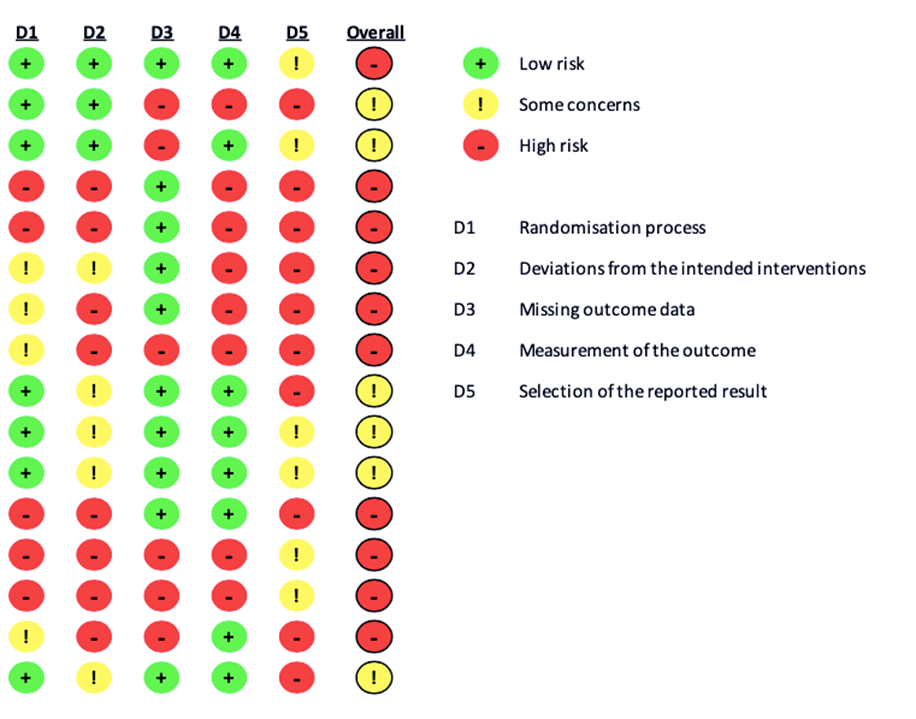 